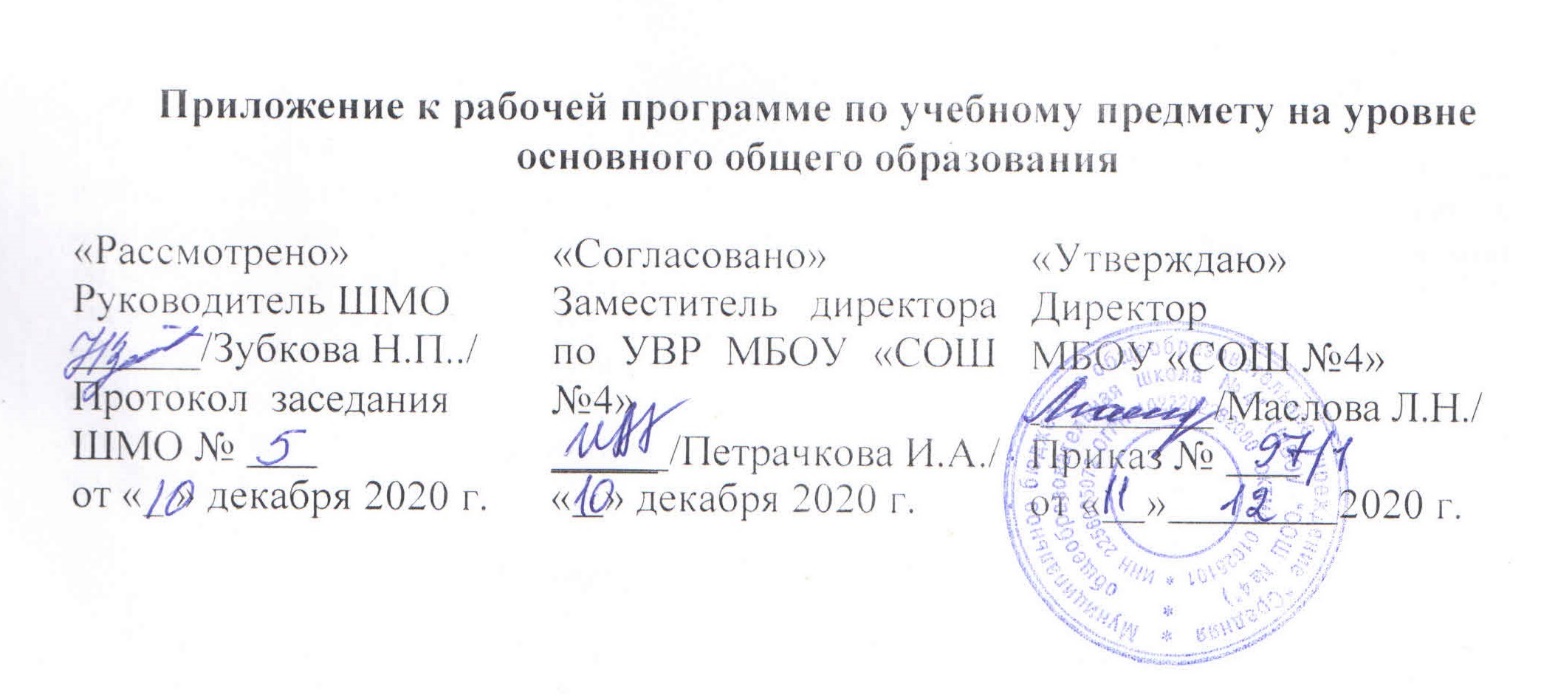 ПРИЛОЖЕНИЕк рабочей программепо учебному предмету «Русский язык»6 класса на 2020/2021 учебный годРазработчик программы:                                                                                                      Зубкова Н.П.Город Горняк2020Изменения в рабочую программу по русскому языку 6 класса внесены на основе анализа результатов ВПР, проведенных в сентябре-октябре 2020 года, и выявленных дефицитов в виде несформированных планируемых результатов освоения части основной образовательной программы основного общего образования по русскому языку, с учетом «Методических рекомендаций по организации образовательного процесса в общеобразовательных организациях на уровне основного общего образования на основе результатов Всероссийских проверочных работ, проведенных в сентябре-октябре 2020 г.» (письмо Министерства образования и науки Алтайского края от 02.12.2020 № 23-02/22/2427).Планируемые образовательные результаты- владеть предусмотренными образовательным минимумом знаниями о фонетической, лексической и грамматической системах русского языка, о тексте и стилях речи; - владеть орфографической, пунктуационной, речевой грамотностью в объеме, достаточном для свободного пользования русским языком в учебных и иных целях в устной и письменной форме - производить фонетический, лексический, словообразовательный, морфологический, синтаксически разбор; - иметь представление о социальной сущности языка, его функциях и структуре, о языковой норме и происходящих в русском языке изменениях, о его взаимосвязи с другими языками. - уметь различать изученные стили речи; определять тему, основную мысль текста; опознавать языковые единицы; проводить различные виды их анализа; -владеть разными видами чтения (изучающее, ознакомительное, просмотровое) -воспроизводить текст с заданной степенью свёрнутости; создавать самостоятельные тексты -соблюдать в практике общения литературные нормы языка -использовать приобретённые навыки для увеличения словарного запаса, получения знания по другим предметам.СодержаниеИмя существительноеПравописание гласных в суффиксах -еи -ик; буквы o и e после шипящих в суффиксах.Морфологический разбор существительного.Умение правильно образовывать формы косвенных падежей существительных на -мя, правильно употреблять в речи несклоняемые существительные, определять их род, согласовывать прилагательные и глаголы в форме прошедшего времени с существительными общего рода.Умение определять значения суффиксов существительных (увеличительное,пренебрежительное и уменьшительно-ласкательное).Имя прилагательное Степени сравнения прилагательных; образование степеней сравнения. Разрядыприлагательных по значению. Качественные, относительные и притяжательные прилагательные. Словообразование имѐн прилагательных.Не с прилагательными. Буквы о и е после шипящих и ц в суффиксах прилагательных; гласные и согласные в суффиксах прилагательных -ан- (-ян-), -ин-, -онн- (-енн-); различение на письме суффиксов -к- и -ск-. Дефисное и слитное написание сложных прилагательных.Морфологический разбор прилагательного.Умение правильно образовывать степени сравнения прилагательных, соблюдатьправильное ударение при образовании степеней сравнения; определять значения суффиксов прилагательных (уменьшительно-ласкательное и неполноты качества).Умение употреблять в речи прилагательные в переносном значении.Умение соблюдать в практике письменного общения изученные орфографические правила.Описание природы; структура данного текста, его языковые особенности; описание предметов, находящихся вблизи и вдали. Продолжение текста по заданному началу. Выборочный пересказ исходного текста с описанием природы. Описание пейзажа по картине. Описание игрушки. Публичное выступление о произведениях народного промысла.Имя числительноеИмя числительное как часть речи. Синтаксическая роль имѐн числительных в предложении.Простые и составные числительные. Количественные и порядковые числительные. Разряды количественных числительных. Числительные, обозначающие целые числа.Тематическое планирование№Тема урокаКоличество часовПланируемые умения, виды деятельности при повторении Имя существительное7Совершенствовать орфографические и пунктуационные умения и навыки на основе знаний о нормах русского литературного языка;проводить синтаксический  анализ предложения;Имя прилагательное25Владеть навыками различных видов чтения (изучающим, ознакомительным, просмотровым) и информационной переработки прочитанного материала; адекватно понимать тексты различных функционально-смысловых типов речи и функциональных разновидностей языка;проводить лексический анализ слова; опознавать лексические средства выразительности;составлять план текста;Имя числительное11Проводить морфемный анализ слов; проводить морфологический анализ слова;анализировать различные виды словосочетаний и предложений с точки зрения их структурно -смысловой организации